externer Wärmetauscher (Kondensat / Verdampfung / Reversibel  (dx)) EBA 4X 4700 ZXRVerpackungseinheit: 1 StückSortiment: 
Artikelnummer: 0043.1397Hersteller: AEREX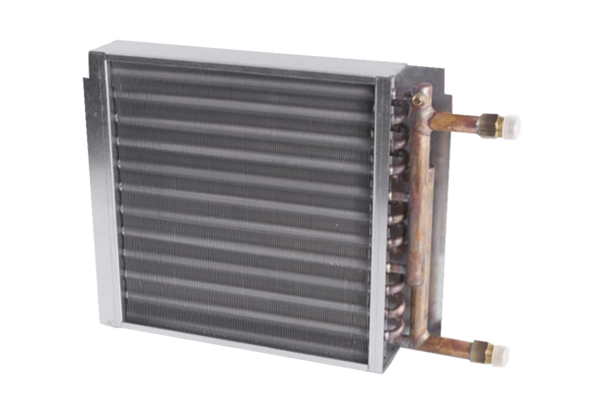 